2019 agricultural resource management survey – Phase 12019 agricultural resource management survey – Phase 12019 agricultural resource management survey – Phase 12019 agricultural resource management survey – Phase 1OMB No. 0535-0218  Approval Expires:Project Code: 905   QID: 082001   SMetaKey:HQ - MASTER VERSIONOMB No. 0535-0218  Approval Expires:Project Code: 905   QID: 082001   SMetaKey:HQ - MASTER VERSIONOMB No. 0535-0218  Approval Expires:Project Code: 905   QID: 082001   SMetaKey:HQ - MASTER VERSIONOMB No. 0535-0218  Approval Expires:Project Code: 905   QID: 082001   SMetaKey:HQ - MASTER VERSIONOMB No. 0535-0218  Approval Expires:Project Code: 905   QID: 082001   SMetaKey:HQ - MASTER VERSIONOMB No. 0535-0218  Approval Expires:Project Code: 905   QID: 082001   SMetaKey:HQ - MASTER VERSION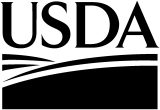 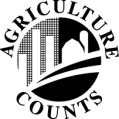 NATIONALAGRICULTURALSTATISTICSSERVICEU.S Department of AgricultureNational Operations Division9700 Page Avenue, Suite 400St. Louis, MO 63132-1547Phone: 1-888-424-7828Fax: 855-415-3687E-mail: nass@nass.usda.govThe information you provide will be used for statistical purposes only. Your responses will be kept confidential and any person who willfully discloses ANY identifiable information about you or your operation is subject to a jail term, a fine, or both. This survey is conducted in accordance with the Confidential Information Protection provisions of Title V, Subtitle A, Public Law 107-347 and other applicable Federal laws. For more information on how we protect your information please visit: https://www.nass.usda.gov/confidentiality. Response is voluntary. You may skip any question(s) you prefer not to answer. According to the Paperwork Reduction Act of 1995, an agency may not conduct or sponsor, and a person is not required to respond to, a collection of information unless it displays a valid OMB control number.  The valid OMB control number for this information collection is 0535-0218.  The time required to complete this information collection is estimated to average 15 minutes per response, including the time for reviewing instructions, searching existing data sources, gathering and maintaining the data needed, and completing and reviewing the collection of information.1.	Please make any needed corrections to the name, including the correct operation name, and mailing address on the label.1.	Please make any needed corrections to the name, including the correct operation name, and mailing address on the label.1.	Please make any needed corrections to the name, including the correct operation name, and mailing address on the label.1.	Please make any needed corrections to the name, including the correct operation name, and mailing address on the label.1.	Please make any needed corrections to the name, including the correct operation name, and mailing address on the label.1.	Please make any needed corrections to the name, including the correct operation name, and mailing address on the label.1.	Please make any needed corrections to the name, including the correct operation name, and mailing address on the label.2.	During 2019, will this operation (name on label):grow any crops, including field crops, fruits, vegetables, nursery/greenhouse, or other specialty crops; orcut any hay; orhave any livestock, poultry, or bees; orsell any agricultural products; orreceive government payments (CRP, WRP, etc.); orhave more than 19 acres of idle cropland or more than 99 acres of pastureland?Exclude crops planted on land rented/leased to others.2.	During 2019, will this operation (name on label):grow any crops, including field crops, fruits, vegetables, nursery/greenhouse, or other specialty crops; orcut any hay; orhave any livestock, poultry, or bees; orsell any agricultural products; orreceive government payments (CRP, WRP, etc.); orhave more than 19 acres of idle cropland or more than 99 acres of pastureland?Exclude crops planted on land rented/leased to others.2.	During 2019, will this operation (name on label):grow any crops, including field crops, fruits, vegetables, nursery/greenhouse, or other specialty crops; orcut any hay; orhave any livestock, poultry, or bees; orsell any agricultural products; orreceive government payments (CRP, WRP, etc.); orhave more than 19 acres of idle cropland or more than 99 acres of pastureland?Exclude crops planted on land rented/leased to others.2.	During 2019, will this operation (name on label):grow any crops, including field crops, fruits, vegetables, nursery/greenhouse, or other specialty crops; orcut any hay; orhave any livestock, poultry, or bees; orsell any agricultural products; orreceive government payments (CRP, WRP, etc.); orhave more than 19 acres of idle cropland or more than 99 acres of pastureland?Exclude crops planted on land rented/leased to others.2.	During 2019, will this operation (name on label):grow any crops, including field crops, fruits, vegetables, nursery/greenhouse, or other specialty crops; orcut any hay; orhave any livestock, poultry, or bees; orsell any agricultural products; orreceive government payments (CRP, WRP, etc.); orhave more than 19 acres of idle cropland or more than 99 acres of pastureland?Exclude crops planted on land rented/leased to others.2.	During 2019, will this operation (name on label):grow any crops, including field crops, fruits, vegetables, nursery/greenhouse, or other specialty crops; orcut any hay; orhave any livestock, poultry, or bees; orsell any agricultural products; orreceive government payments (CRP, WRP, etc.); orhave more than 19 acres of idle cropland or more than 99 acres of pastureland?Exclude crops planted on land rented/leased to others.2.	During 2019, will this operation (name on label):grow any crops, including field crops, fruits, vegetables, nursery/greenhouse, or other specialty crops; orcut any hay; orhave any livestock, poultry, or bees; orsell any agricultural products; orreceive government payments (CRP, WRP, etc.); orhave more than 19 acres of idle cropland or more than 99 acres of pastureland?Exclude crops planted on land rented/leased to others.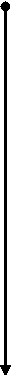  YES – [Continue on next page.] YES – [Continue on next page.] YES – [Continue on next page.] YES – [Continue on next page.] YES – [Continue on next page.] YES – [Continue on next page.] NO – [Complete items a and b, then go to CONCLUSION on back page.] NO – [Complete items a and b, then go to CONCLUSION on back page.] NO – [Complete items a and b, then go to CONCLUSION on back page.] NO – [Complete items a and b, then go to CONCLUSION on back page.] NO – [Complete items a and b, then go to CONCLUSION on back page.] NO – [Complete items a and b, then go to CONCLUSION on back page.]a. 	Has the operation name on the label been sold, rented, or turned over to someone else?a. 	Has the operation name on the label been sold, rented, or turned over to someone else?a. 	Has the operation name on the label been sold, rented, or turned over to someone else?a. 	Has the operation name on the label been sold, rented, or turned over to someone else?a. 	Has the operation name on the label been sold, rented, or turned over to someone else?a. 	Has the operation name on the label been sold, rented, or turned over to someone else?	   YES NO  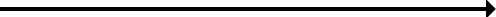  NO   NO   NO  Will the land be used for any agricultural purpose by you (the individual listed on the label), or anyone else in the next year?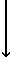 Will the land be used for any agricultural purpose by you (the individual listed on the label), or anyone else in the next year? YES			 NO			 DON’T KNOWb. 	What is the name and address of the new operator?b. 	What is the name and address of the new operator?b. 	What is the name and address of the new operator?b. 	What is the name and address of the new operator?b. 	What is the name and address of the new operator?Please explain, then go to CONCLUSION on back page.Operation Name: ____________________________________Operation Name: ____________________________________Operation Name: ____________________________________Operation Name: ____________________________________ __________________________________________________ __________________________________________________Operator Name: ____________________________________Operator Name: ____________________________________Operator Name: ____________________________________Operator Name: ____________________________________ __________________________________________________ __________________________________________________Address: __________________________________________Address: __________________________________________Address: __________________________________________Address: __________________________________________ __________________________________________________ __________________________________________________City: ________________City: ________________State: ________Zip: ______ __________________________________________________ __________________________________________________Phone: (       )  ________________________Phone: (       )  ________________________Phone: (       )  ________________________ __________________________________________________ __________________________________________________2019 TOTAL ACRES OPERATED1.	Including the farmstead, all cropland, woodland, pasture land, wasteland, and 	government program land, how many total acres does this operation –1.	Including the farmstead, all cropland, woodland, pasture land, wasteland, and 	government program land, how many total acres does this operation –Acresa.	own? . . . . . . . . . . . . . . . . . . . . . . . . . . . . . . . . . . . . . . . . . . . . . . . . . . . . . . . . . . . . . . . . . . +901b.	rent or lease from others, including for cash, shares or rent free?	(Exclude land used on an animal unit month (AUM) or fee per head basis under a grazing permit.) . . . . . . . . . . . . . . . . . . . . . . . . . . . . . . . . . . . . . . . . . . . . . . . . . . . . . . . . . . +902c.	rent to others, including for cash, shares or rent free? . . . . . . . . . . . . . . . . . . . . . . . . . . . . –9052.	Total Acres Operated: [item 1a + 1b - 1c] . . . . . . . . . . . . . . . . . . . . . . . . . . . . . . . . . . . . . . . . =9003.	Of the total [item 2] acres operated, how many acres are considered cropland?	(Include hay land, summer fallow, idle cropland, cropland used for pasture, and cropland 	in government programs.) . . . . . . . . . . . . . . . . . . . . . . . . . . . . . . . . . . . . . . . . . . . . . . . . . . . . . . . . . 3.	Of the total [item 2] acres operated, how many acres are considered cropland?	(Include hay land, summer fallow, idle cropland, cropland used for pasture, and cropland 	in government programs.) . . . . . . . . . . . . . . . . . . . . . . . . . . . . . . . . . . . . . . . . . . . . . . . . . . . . . . . . . 8022019 CROPS1.	For the crop listed below, please report acres planted and to be planted for all purposes for the 2017 crop year.  (Include acres planted and to be planted, even if the crop will not be harvested, for instance, plowed under or abandoned.  Also report acres harvested and to be harvested for lint in the 2017 crop year.  Exclude crops planted on land rented/leased to others.)1.	For the crop listed below, please report acres planted and to be planted for all purposes for the 2017 crop year.  (Include acres planted and to be planted, even if the crop will not be harvested, for instance, plowed under or abandoned.  Also report acres harvested and to be harvested for lint in the 2017 crop year.  Exclude crops planted on land rented/leased to others.)1.	For the crop listed below, please report acres planted and to be planted for all purposes for the 2017 crop year.  (Include acres planted and to be planted, even if the crop will not be harvested, for instance, plowed under or abandoned.  Also report acres harvested and to be harvested for lint in the 2017 crop year.  Exclude crops planted on land rented/leased to others.)1.	For the crop listed below, please report acres planted and to be planted for all purposes for the 2017 crop year.  (Include acres planted and to be planted, even if the crop will not be harvested, for instance, plowed under or abandoned.  Also report acres harvested and to be harvested for lint in the 2017 crop year.  Exclude crops planted on land rented/leased to others.)Check Here if NONEAcres Plantedand to be PlantedAcres Harvestedand to be Harvestedfor Lint	Upland Cotton (net acres if skip row) . . . . . . . . . . . . . . . . . . . . . . . . . . . . 524 5246682.	For the crop listed below, please report acres planted and to be planted for all purposes for the 2017 crop year.  (Include acres planted and to be planted, even if the crop will not be harvested, for instance, used for cover crop, plowed under or abandoned.  If specified, also report acres harvested and to be harvested for beans in the 2017 crop year.  Exclude crops planted on land rented/leased to others.)2.	For the crop listed below, please report acres planted and to be planted for all purposes for the 2017 crop year.  (Include acres planted and to be planted, even if the crop will not be harvested, for instance, used for cover crop, plowed under or abandoned.  If specified, also report acres harvested and to be harvested for beans in the 2017 crop year.  Exclude crops planted on land rented/leased to others.)Check Here if NONEAcres Plantedand to be Plantedfor All PurposesAcres Harvestedand to be Harvestedfor BeansAcres Harvestedand to be Harvestedfor Beans	Barley . . . . . . . . . . . . . . . . . . . . . . . . . . . . . . . . . . . . . . . . . . . . . . . . . . 5905913.	For the following class of wheat, please report acres planted for all purposes in fall 2016 for the 2017 crop year.  (Include acres planted even if the crop will not be harvested, for instance, used for cover crop, plowed under, or abandoned.  Exclude crops planted on land rented/leased to others.)3.	For the following class of wheat, please report acres planted for all purposes in fall 2016 for the 2017 crop year.  (Include acres planted even if the crop will not be harvested, for instance, used for cover crop, plowed under, or abandoned.  Exclude crops planted on land rented/leased to others.)3.	For the following class of wheat, please report acres planted for all purposes in fall 2016 for the 2017 crop year.  (Include acres planted even if the crop will not be harvested, for instance, used for cover crop, plowed under, or abandoned.  Exclude crops planted on land rented/leased to others.)Check Here if NONEAcres Plantedfor All Purposes		Winter Wheat planted during the fall of 2016. . . . . . . . . . . . . . . . . . . . . . . . . . . . . . . . . . . . . .   5404.	For the following class(es) of wheat, please report acres planted and to be planted for all purposes in fall 2016 or spring 2017 for the 2017 crop year.  (Include acres planted and to be planted, even if the crop will not be harvested, for instance, used for cover crop, plowed under, or abandoned.  Exclude crops planted on land rented/leased to others.)Check Here if NONEAcres Plantedand to be Plantedfor All Purposes		Durum Wheat . . . . . . . . . . . . . . . . . . . . . . . . . . . . . . . . . . . . . . . . . . . . . . . . . . . . . . . . . . . . . 553		Other Spring Wheat . . . . . . . . . . . . . . . . . . . . . . . . . . . . . . . . . . . . . . . . . . . . . . . . . . . . . . . . 5502018 VALUE OF SALES1.	Considering:sales of all crops, livestock, poultry, and livestock products (milk, eggs, etc.) sold in 2016;the value of product removed for all crops, livestock, and poultry produced under contract in 2016;sales of all miscellaneous agricultural products in 2016;all government agricultural payments received in 2016; andexclude dollars received on land rented to others.a.	What code represents the total gross value of sales, including government agricultural payments?a.	What code represents the total gross value of sales, including government agricultural payments?			Total Value			Total Value			Total Value			Total Value			Total Value			Total Value			Total ValueGVS CodeGVS CodeGVS CodeGVS CodeGVS Code			‘None’ during 2016. . . . . . . . . . . . .  			‘None’ during 2016. . . . . . . . . . . . .  			‘None’ during 2016. . . . . . . . . . . . .  			‘None’ during 2016. . . . . . . . . . . . .  			‘None’ during 2016. . . . . . . . . . . . .  			‘None’ during 2016. . . . . . . . . . . . .  			‘None’ during 2016. . . . . . . . . . . . .  			‘None’ during 2016. . . . . . . . . . . . .  99 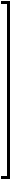 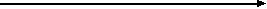 $$$$$$$$$$$$$$$$$$$$$$$$11,0002,5005,00010,00025,00050,000100,000250,000500,0001,000,0002,500,000––––––––––––$$$$$$$$$$$$ 999 ….. 2,499 ….. 4,999 ….. 9,999 ….. 24,999 ….. 49,999 ….. 99,999 ….. 249,999 ….. 499,999 ….. 999,999 …..2,499,999 …..4,999,999 ….. 999 ….. 2,499 ….. 4,999 ….. 9,999 ….. 24,999 ….. 49,999 ….. 99,999 ….. 249,999 ….. 499,999 ….. 999,999 …..2,499,999 …..4,999,999 ….. 999 ….. 2,499 ….. 4,999 ….. 9,999 ….. 24,999 ….. 49,999 ….. 99,999 ….. 249,999 ….. 499,999 ….. 999,999 …..2,499,999 …..4,999,999 …..1  2  3  4  5 6  7  8  9 10  11  12  GVS Code$$$$$$$$$$$$$$$$$$$$$$$$11,0002,5005,00010,00025,00050,000100,000250,000500,0001,000,0002,500,000––––––––––––$$$$$$$$$$$$ 999 ….. 2,499 ….. 4,999 ….. 9,999 ….. 24,999 ….. 49,999 ….. 99,999 ….. 249,999 ….. 499,999 ….. 999,999 …..2,499,999 …..4,999,999 ….. 999 ….. 2,499 ….. 4,999 ….. 9,999 ….. 24,999 ….. 49,999 ….. 99,999 ….. 249,999 ….. 499,999 ….. 999,999 …..2,499,999 …..4,999,999 ….. 999 ….. 2,499 ….. 4,999 ….. 9,999 ….. 24,999 ….. 49,999 ….. 99,999 ….. 249,999 ….. 499,999 ….. 999,999 …..2,499,999 …..4,999,999 …..1  2  3  4  5 6  7  8  9 10  11  12  860$$$$$$$$$$$$$$$$$$$$$$$$11,0002,5005,00010,00025,00050,000100,000250,000500,0001,000,0002,500,000––––––––––––$$$$$$$$$$$$ 999 ….. 2,499 ….. 4,999 ….. 9,999 ….. 24,999 ….. 49,999 ….. 99,999 ….. 249,999 ….. 499,999 ….. 999,999 …..2,499,999 …..4,999,999 ….. 999 ….. 2,499 ….. 4,999 ….. 9,999 ….. 24,999 ….. 49,999 ….. 99,999 ….. 249,999 ….. 499,999 ….. 999,999 …..2,499,999 …..4,999,999 ….. 999 ….. 2,499 ….. 4,999 ….. 9,999 ….. 24,999 ….. 49,999 ….. 99,999 ….. 249,999 ….. 499,999 ….. 999,999 …..2,499,999 …..4,999,999 …..1  2  3  4  5 6  7  8  9 10  11  12  $$5,000,000  and over. . . . . . . . . . . . . . 5,000,000  and over. . . . . . . . . . . . . . 5,000,000  and over. . . . . . . . . . . . . . 5,000,000  and over. . . . . . . . . . . . . . 5,000,000  and over. . . . . . . . . . . . . . 5,000,000  and over. . . . . . . . . . . . . . 13 b.	Is the GVS Code in box 860 equal to ‘1’ or ‘99’?	  YES – [Go to item c, next page.]		  NO – [Go to item 2.]b.	Is the GVS Code in box 860 equal to ‘1’ or ‘99’?	  YES – [Go to item c, next page.]		  NO – [Go to item 2.]b.	Is the GVS Code in box 860 equal to ‘1’ or ‘99’?	  YES – [Go to item c, next page.]		  NO – [Go to item 2.]b.	Is the GVS Code in box 860 equal to ‘1’ or ‘99’?	  YES – [Go to item c, next page.]		  NO – [Go to item 2.]b.	Is the GVS Code in box 860 equal to ‘1’ or ‘99’?	  YES – [Go to item c, next page.]		  NO – [Go to item 2.]b.	Is the GVS Code in box 860 equal to ‘1’ or ‘99’?	  YES – [Go to item c, next page.]		  NO – [Go to item 2.]b.	Is the GVS Code in box 860 equal to ‘1’ or ‘99’?	  YES – [Go to item c, next page.]		  NO – [Go to item 2.]b.	Is the GVS Code in box 860 equal to ‘1’ or ‘99’?	  YES – [Go to item c, next page.]		  NO – [Go to item 2.]b.	Is the GVS Code in box 860 equal to ‘1’ or ‘99’?	  YES – [Go to item c, next page.]		  NO – [Go to item 2.]b.	Is the GVS Code in box 860 equal to ‘1’ or ‘99’?	  YES – [Go to item c, next page.]		  NO – [Go to item 2.]b.	Is the GVS Code in box 860 equal to ‘1’ or ‘99’?	  YES – [Go to item c, next page.]		  NO – [Go to item 2.]b.	Is the GVS Code in box 860 equal to ‘1’ or ‘99’?	  YES – [Go to item c, next page.]		  NO – [Go to item 2.]b.	Is the GVS Code in box 860 equal to ‘1’ or ‘99’?	  YES – [Go to item c, next page.]		  NO – [Go to item 2.]b.	Is the GVS Code in box 860 equal to ‘1’ or ‘99’?	  YES – [Go to item c, next page.]		  NO – [Go to item 2.]b.	Is the GVS Code in box 860 equal to ‘1’ or ‘99’?	  YES – [Go to item c, next page.]		  NO – [Go to item 2.]2018 VALUE OF SALES (Continued)c.	Record all 2017 crops, land uses, and livestock or poultry now on the total acres operated.Land UseACRESField Crops Intended For HarvestACRESOther CropsOther CropsACRESCRP/WRP. . . . . . . . . . . . . . . . . . ________________. . . . . . . Cut Christmas Trees. . . . . . . Cut Christmas Trees. . . . . . . Idle Cropland. . . . . . . . . . . . . . . ________________. . . . . . . Nursery & Greenhouse. . . . . Nursery & Greenhouse. . . . . Summer Fallow. . . . . . . . . . . . . . ________________. . . . . . . ________________. . . . . . . ________________. . . . . . . _________________. . . . . . . . . ________________. . . . . . . ________________. . . . . . . ________________. . . . . . . Government PaymentsWHOLE DOLLARSFruits/NutsACRESLivestockLivestockNUMBERCRP/WRP Payments. . . . . . . . . ________________. . . . . . . Cattle - Dairy. . . . . . . . . . . . . Cattle - Dairy. . . . . . . . . . . . . Other Gov’t Payments. . . . . . . . ________________. . . . . . . Cattle - Other. . . . . . . . . . . . . Cattle - Other. . . . . . . . . . . . . ________________. . . . . . . Chickens. . . . . . . . . . . . . . . . Chickens. . . . . . . . . . . . . . . . Pasture/RangelandACRES________________. . . . . . . Hogs. . . . . . . . . . . . . . . . . . . Hogs. . . . . . . . . . . . . . . . . . . Cropland Used Only    For Pasture. . . . . . . . . . . . . . . ________________. . . . . . . Horses. . . . . . . . . . . . . . . . . . Horses. . . . . . . . . . . . . . . . . . Permanent Pasture. . . . . . . . . . . Mules/Burros. . . . . . . . . . . . . Mules/Burros. . . . . . . . . . . . . Woodland Pasture. . . . . . . . . . . Vegetables/MelonsACRESSheep & Goats. . . . . . . . . . . Sheep & Goats. . . . . . . . . . . ________________. . . . . . . ________________. . . . . . . ________________. . . . . . . AquacultureNUMBER________________. . . . . . . ________________. . . . . . . ________________. . . . . . . Acres of Ponds in Use. . . . . . . . ________________. . . . . . . Foodsize/Stockers. . . . . . . . . . . BerriesACRESOFFICE USEOFFICE USEFingerlings/Broodfish. . . . . . . . . ________________. . . . . . . Total PointsPasture PointsTrout Eggs. . . . . . . . . . . . . . . . . ________________. . . . . . . 861869Other Aquaculture. . . . . . . . . . . ________________. . . . . . . 8618692.	Which of these categories represents the largest portion of the gross income from the operation in 2016?																						Farm Type Code2.	Which of these categories represents the largest portion of the gross income from the operation in 2016?																						Farm Type Code2.	Which of these categories represents the largest portion of the gross income from the operation in 2016?																						Farm Type Code2.	Which of these categories represents the largest portion of the gross income from the operation in 2016?																						Farm Type Code2.	Which of these categories represents the largest portion of the gross income from the operation in 2016?																						Farm Type Code2.	Which of these categories represents the largest portion of the gross income from the operation in 2016?																						Farm Type Code	   1  Grains, Oilseeds, Dry Beans, and Dry Peas …………………….…….…………………..……..	       (corn, flaxseed, grain silage and forage, grains and oilseeds, popcorn, rice,	          small grains, sorghum, soybeans, sunflowers, straw, etc.)	   2  Tobacco …………………………………………………….……………………….……………...…..	   3  Cotton and Cottonseed ……………………………….………………………………….…...……..	   4  Vegetables, Melons, Potatoes, and Sweet Potatoes …………….…………………………...	       (beets, cabbage, cantaloupes, pumpkins, sweet corn, tomatoes, watermelons, vegetable seeds, etc.)	   5  Fruit, Tree Nuts, and Berries ……………..…………………………………………………...…..	       (almonds, apples, blueberries, cherries, grapes, hazelnuts, kiwifruit,	         oranges, pears, pecans, strawberries, walnuts, etc.)	   6  Nursery, Greenhouse, Floriculture, and Sod …………………………………………...............	       (bedding plants, bulbs, cut flowers, flower seeds, foliage plants,	         mushrooms, nursery potted plants, shrubbery, sod, etc.)	   7  Cut Christmas Trees and Short Rotation Woody Crops …………………………….…….…..	   8  Other Crops, Hay, CRP, and Pasture ………………………………………………..................	         (grass seed, hay and grass silage, hops, maple syrup, mint, peanuts, sugarcane, sugarbeets, CRP, etc.)	   9  Hogs and Pigs ……………………………………………………………….……………….………..	 10  Milk and Other Dairy Products from Cows ………………………………………………………	 11  Cattle and Calves …………………………………………………………….……………................	       (beef and dairy cattle for breeding stock, fed cattle, beef and dairy cull animals,	         stockers and feeders, veal calves, etc.)	 12  Sheep, Goats, and their Products …………………………………….………………………..….	       (wool, mohair, milk and cheese)	 13  Horses, Ponies, and Mules …………………………………………….……………………...…….	       (burros and donkeys)	 14  Poultry and Eggs ………………..……………………………………………...……………….…....	       (broilers, chickens, turkeys, ducks, eggs, emus, geese, hatchlings,	          ostriches, pigeons, pheasants, quail, poultry products, etc.)	 15  Aquaculture ………………………..…………..…………………………………………….……......	       (catfish, trout, ornamental and other fish, mollusks, crustaceans, etc.)	 16  Other Animals and Other Animal Products ………………..………………….………...............	       (bees, honey, rabbits, fur-bearing animals, semen, manure, other animal specialties, etc.)1 2 3 4 5 6 7 8 9 10 11 12 13 14 15 16 Farm Type Code	   1  Grains, Oilseeds, Dry Beans, and Dry Peas …………………….…….…………………..……..	       (corn, flaxseed, grain silage and forage, grains and oilseeds, popcorn, rice,	          small grains, sorghum, soybeans, sunflowers, straw, etc.)	   2  Tobacco …………………………………………………….……………………….……………...…..	   3  Cotton and Cottonseed ……………………………….………………………………….…...……..	   4  Vegetables, Melons, Potatoes, and Sweet Potatoes …………….…………………………...	       (beets, cabbage, cantaloupes, pumpkins, sweet corn, tomatoes, watermelons, vegetable seeds, etc.)	   5  Fruit, Tree Nuts, and Berries ……………..…………………………………………………...…..	       (almonds, apples, blueberries, cherries, grapes, hazelnuts, kiwifruit,	         oranges, pears, pecans, strawberries, walnuts, etc.)	   6  Nursery, Greenhouse, Floriculture, and Sod …………………………………………...............	       (bedding plants, bulbs, cut flowers, flower seeds, foliage plants,	         mushrooms, nursery potted plants, shrubbery, sod, etc.)	   7  Cut Christmas Trees and Short Rotation Woody Crops …………………………….…….…..	   8  Other Crops, Hay, CRP, and Pasture ………………………………………………..................	         (grass seed, hay and grass silage, hops, maple syrup, mint, peanuts, sugarcane, sugarbeets, CRP, etc.)	   9  Hogs and Pigs ……………………………………………………………….……………….………..	 10  Milk and Other Dairy Products from Cows ………………………………………………………	 11  Cattle and Calves …………………………………………………………….……………................	       (beef and dairy cattle for breeding stock, fed cattle, beef and dairy cull animals,	         stockers and feeders, veal calves, etc.)	 12  Sheep, Goats, and their Products …………………………………….………………………..….	       (wool, mohair, milk and cheese)	 13  Horses, Ponies, and Mules …………………………………………….……………………...…….	       (burros and donkeys)	 14  Poultry and Eggs ………………..……………………………………………...……………….…....	       (broilers, chickens, turkeys, ducks, eggs, emus, geese, hatchlings,	          ostriches, pigeons, pheasants, quail, poultry products, etc.)	 15  Aquaculture ………………………..…………..…………………………………………….……......	       (catfish, trout, ornamental and other fish, mollusks, crustaceans, etc.)	 16  Other Animals and Other Animal Products ………………..………………….………...............	       (bees, honey, rabbits, fur-bearing animals, semen, manure, other animal specialties, etc.)1 2 3 4 5 6 7 8 9 10 11 12 13 14 15 16 862	   1  Grains, Oilseeds, Dry Beans, and Dry Peas …………………….…….…………………..……..	       (corn, flaxseed, grain silage and forage, grains and oilseeds, popcorn, rice,	          small grains, sorghum, soybeans, sunflowers, straw, etc.)	   2  Tobacco …………………………………………………….……………………….……………...…..	   3  Cotton and Cottonseed ……………………………….………………………………….…...……..	   4  Vegetables, Melons, Potatoes, and Sweet Potatoes …………….…………………………...	       (beets, cabbage, cantaloupes, pumpkins, sweet corn, tomatoes, watermelons, vegetable seeds, etc.)	   5  Fruit, Tree Nuts, and Berries ……………..…………………………………………………...…..	       (almonds, apples, blueberries, cherries, grapes, hazelnuts, kiwifruit,	         oranges, pears, pecans, strawberries, walnuts, etc.)	   6  Nursery, Greenhouse, Floriculture, and Sod …………………………………………...............	       (bedding plants, bulbs, cut flowers, flower seeds, foliage plants,	         mushrooms, nursery potted plants, shrubbery, sod, etc.)	   7  Cut Christmas Trees and Short Rotation Woody Crops …………………………….…….…..	   8  Other Crops, Hay, CRP, and Pasture ………………………………………………..................	         (grass seed, hay and grass silage, hops, maple syrup, mint, peanuts, sugarcane, sugarbeets, CRP, etc.)	   9  Hogs and Pigs ……………………………………………………………….……………….………..	 10  Milk and Other Dairy Products from Cows ………………………………………………………	 11  Cattle and Calves …………………………………………………………….……………................	       (beef and dairy cattle for breeding stock, fed cattle, beef and dairy cull animals,	         stockers and feeders, veal calves, etc.)	 12  Sheep, Goats, and their Products …………………………………….………………………..….	       (wool, mohair, milk and cheese)	 13  Horses, Ponies, and Mules …………………………………………….……………………...…….	       (burros and donkeys)	 14  Poultry and Eggs ………………..……………………………………………...……………….…....	       (broilers, chickens, turkeys, ducks, eggs, emus, geese, hatchlings,	          ostriches, pigeons, pheasants, quail, poultry products, etc.)	 15  Aquaculture ………………………..…………..…………………………………………….……......	       (catfish, trout, ornamental and other fish, mollusks, crustaceans, etc.)	 16  Other Animals and Other Animal Products ………………..………………….………...............	       (bees, honey, rabbits, fur-bearing animals, semen, manure, other animal specialties, etc.)1 2 3 4 5 6 7 8 9 10 11 12 13 14 15 16 OPERATION TYPE1.	Are the day-to-day decisions for this operation made by one individual, 	a hired manager, or partners? [Check one]	 One individual – [Go to CONCLUSION, below.]	 A hired manager – [Go to CONCLUSION, below.] 	 Partners – [Complete items a and b, then go to CONCLUSION, below.]1.	Are the day-to-day decisions for this operation made by one individual, 	a hired manager, or partners? [Check one]	 One individual – [Go to CONCLUSION, below.]	 A hired manager – [Go to CONCLUSION, below.] 	 Partners – [Complete items a and b, then go to CONCLUSION, below.]1.	Are the day-to-day decisions for this operation made by one individual, 	a hired manager, or partners? [Check one]	 One individual – [Go to CONCLUSION, below.]	 A hired manager – [Go to CONCLUSION, below.] 	 Partners – [Complete items a and b, then go to CONCLUSION, below.]NumberHow many individuals, including the operator, are involved in the day-to-day	decisions for this operation? . . . . . . . . . . . . . . . . . . . . . . . . . . . . . . . . . . . . . . . . . . . . . . . . . . . . . . How many individuals, including the operator, are involved in the day-to-day	decisions for this operation? . . . . . . . . . . . . . . . . . . . . . . . . . . . . . . . . . . . . . . . . . . . . . . . . . . . . . . b.	Please record partners’ names and addresses, then go to CONCLUSION, below.	[Enter names and addresses of partners, including partners who jointly operate land and share in decision making.	Do not include landlords and tenants as partners.]b.	Please record partners’ names and addresses, then go to CONCLUSION, below.	[Enter names and addresses of partners, including partners who jointly operate land and share in decision making.	Do not include landlords and tenants as partners.]b.	Please record partners’ names and addresses, then go to CONCLUSION, below.	[Enter names and addresses of partners, including partners who jointly operate land and share in decision making.	Do not include landlords and tenants as partners.]b.	Please record partners’ names and addresses, then go to CONCLUSION, below.	[Enter names and addresses of partners, including partners who jointly operate land and share in decision making.	Do not include landlords and tenants as partners.]b.	Please record partners’ names and addresses, then go to CONCLUSION, below.	[Enter names and addresses of partners, including partners who jointly operate land and share in decision making.	Do not include landlords and tenants as partners.]b.	Please record partners’ names and addresses, then go to CONCLUSION, below.	[Enter names and addresses of partners, including partners who jointly operate land and share in decision making.	Do not include landlords and tenants as partners.]b.	Please record partners’ names and addresses, then go to CONCLUSION, below.	[Enter names and addresses of partners, including partners who jointly operate land and share in decision making.	Do not include landlords and tenants as partners.]b.	Please record partners’ names and addresses, then go to CONCLUSION, below.	[Enter names and addresses of partners, including partners who jointly operate land and share in decision making.	Do not include landlords and tenants as partners.]PARTNER 1PARTNER 1PARTNER 1PARTNER 1PARTNER 2PARTNER 2PARTNER 2PARTNER 2Partner name: ________________________________________ Partner name: ________________________________________ Partner name: ________________________________________ Partner name: ________________________________________ Partner name: ________________________________________ Partner name: ________________________________________ Partner name: ________________________________________ Partner name: ________________________________________ Address: ____________________________________________Address: ____________________________________________Address: ____________________________________________Address: ____________________________________________Address: ____________________________________________ Address: ____________________________________________ Address: ____________________________________________ Address: ____________________________________________ City: ________________ State: ________ State: ________ Zip: ________ City: ________________ State: ________ State: ________ Zip: ________ Phone: (______)  __________________________Phone: (______)  __________________________Phone: (______)  __________________________Phone: (______)  __________________________Phone: (______)  __________________________     Phone: (______)  __________________________     Phone: (______)  __________________________     Phone: (______)  __________________________     PARTNER 3PARTNER 3PARTNER 3PARTNER 3PARTNER 4PARTNER 4PARTNER 4PARTNER 4Partner name: ________________________________________ Partner name: ________________________________________ Partner name: ________________________________________ Partner name: ________________________________________ Partner name: ________________________________________ Partner name: ________________________________________ Partner name: ________________________________________ Partner name: ________________________________________ Address: ____________________________________________ Address: ____________________________________________ Address: ____________________________________________ Address: ____________________________________________ Address: ____________________________________________ Address: ____________________________________________ Address: ____________________________________________ Address: ____________________________________________ City: ________________ State: ________ Zip: ________ Zip: ________ City: ________________ State: ________ Zip: ________ Zip: ________ Phone: (______)  __________________________Phone: (______)  __________________________Phone: (______)  __________________________Phone: (______)  __________________________Phone: (______)  __________________________Phone: (______)  __________________________Phone: (______)  __________________________Phone: (______)  __________________________CONCLUSION1. 	Do you (the operator named on the label) make any day-to-day decisions for another farm or ranch?	  YES – Please list the other operation(s):__________________________________________________________ 	  NO – [Continue.]This completes the survey.  Thank you for your help.Reported by: __________________________________9910 ____ ____   ____ ____  19          M        M          D       D9911Telephone: ________________OFFICE USEOFFICE USEOFFICE USEOFFICE USEOFFICE USEOFFICE USEOFFICE USEOFFICE USEOFFICE USEOFFICE USEOFFICE USEOFFICE USEOFFICE USEOFFICE USEOFFICE USEOFFICE USEOFFICE USER. UnitPtr 1 StrPtr 1 StrPtr 2 StrPtr 2 StrPtr 3 StrPtr 3 StrPtr 3 StrPtr 4 StrOPSOPSOPSSSO 1ADJOptional UseOptional UseOptional Use9921992299229923992399279927992799289239239239907922990699069916ResponseResponseResponseResponseRespondentRespondentRespondentModeModeModeModeEnum.Enum.POIDPOIDPOIDPOID1-Comp2-R3-Inac4-Office Hold5-R – Est6-Inac – Est7-Off Hold – Est1-Comp2-R3-Inac4-Office Hold5-R – Est6-Inac – Est7-Off Hold – Est990199011-Op/Mgr2-Sp3-Acct/Bkpr4-Partner9-Other 1-Op/Mgr2-Sp3-Acct/Bkpr4-Partner9-Other 9902  1-Mail  2-Tel  3-Face-to-Face  4-CATI  5-Web  6-E-mail  7-Fax  8-CAPI19-Other  1-Mail  2-Tel  3-Face-to-Face  4-CATI  5-Web  6-E-mail  7-Fax  8-CAPI19-Other  1-Mail  2-Tel  3-Face-to-Face  4-CATI  5-Web  6-E-mail  7-Fax  8-CAPI19-Other9903999899989989
___ ___ ___ ___ ___ ___ ___ ___ ___9989
___ ___ ___ ___ ___ ___ ___ ___ ___9989
___ ___ ___ ___ ___ ___ ___ ___ ___9989
___ ___ ___ ___ ___ ___ ___ ___ ___1-Comp2-R3-Inac4-Office Hold5-R – Est6-Inac – Est7-Off Hold – Est1-Comp2-R3-Inac4-Office Hold5-R – Est6-Inac – Est7-Off Hold – Est990199011-Op/Mgr2-Sp3-Acct/Bkpr4-Partner9-Other 1-Op/Mgr2-Sp3-Acct/Bkpr4-Partner9-Other 9902  1-Mail  2-Tel  3-Face-to-Face  4-CATI  5-Web  6-E-mail  7-Fax  8-CAPI19-Other  1-Mail  2-Tel  3-Face-to-Face  4-CATI  5-Web  6-E-mail  7-Fax  8-CAPI19-Other  1-Mail  2-Tel  3-Face-to-Face  4-CATI  5-Web  6-E-mail  7-Fax  8-CAPI19-Other990399989998Eval.Eval.ChangeChange1-Comp2-R3-Inac4-Office Hold5-R – Est6-Inac – Est7-Off Hold – Est1-Comp2-R3-Inac4-Office Hold5-R – Est6-Inac – Est7-Off Hold – Est990199011-Op/Mgr2-Sp3-Acct/Bkpr4-Partner9-Other 1-Op/Mgr2-Sp3-Acct/Bkpr4-Partner9-Other 9902  1-Mail  2-Tel  3-Face-to-Face  4-CATI  5-Web  6-E-mail  7-Fax  8-CAPI19-Other  1-Mail  2-Tel  3-Face-to-Face  4-CATI  5-Web  6-E-mail  7-Fax  8-CAPI19-Other  1-Mail  2-Tel  3-Face-to-Face  4-CATI  5-Web  6-E-mail  7-Fax  8-CAPI19-Other9903999899989900990099859985